Osiowy wentylator ścienny DZS 30/84 BOpakowanie jednostkowe: 1 sztukaAsortyment: C
Numer artykułu: 0094.0042Producent: MAICO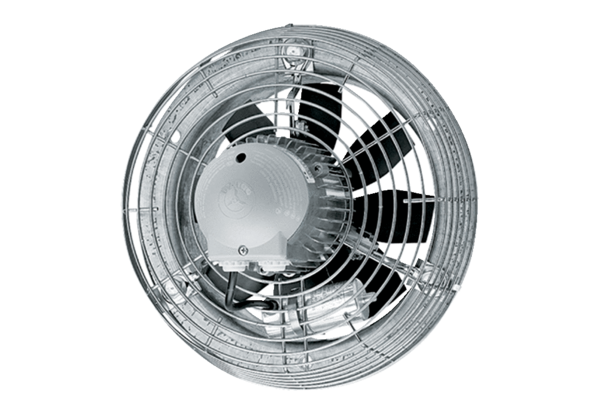 